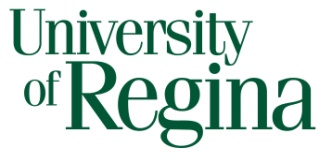 Thank you for filling out this form.___________________________________			______________________________Signature of Principal Investigator				Date1. Title of Project:	1. Title of Project:	2 AUP #: Project Completion Date: 3. Principal Investigator/ Department / Faculty3. Principal Investigator/ Department / Faculty4.  Were any animals adopted out?  If so, by whom?4.  Were any animals adopted out?  If so, by whom?5. Provide a brief summary of your research results including such things as publications, conference presentations, student employment, student theses,  grants received as a result, and any future plans for research involving these animals.5. Provide a brief summary of your research results including such things as publications, conference presentations, student employment, student theses,  grants received as a result, and any future plans for research involving these animals.